You are summonsed to attend the  Monthly Meeting of the Hawthorn Parish Council which will be held remotely using ZOOM* (online platform) on Monday 15th March  2021   starting at 7pm.  ** Join the meeting at Join Zoom Meeting https://us04web.zoom.us/j/71671019472?pwd=TDlvTU80VFQzMW1ONjVWNHB2TzJndz09Meeting ID: 716 7101 9472Passcode: Y6X9LpAGENDANotice of MeetingPublic Notice of the Meeting has been given in accordance with Schedule 12 paragraph 10(2) of the LGA 1972Apologies: To receive apologies and to approve reasons for absence.Declarations of InterestTo notify of any items that appear in the agenda in which you may have an interest, including those that have previously been recorded in the Members Register of Interests.Minutes: To approve the Minutes of the Monthly Meeting held Monday February 15th  2021Matters of InformationReports  Police  DCC  Community Centre  Village green registration  Environment Awards  Any other reportsPublic ParticipationCorrespondenceElectrified fence : Hawthorn DenenFinancial:  To endorse the monies to be paid by the Clerk since the last meeting / Bank reconciliation:  Revision of provision of dog bags CW Additional larger litter bin  CWCurrent Planning ApplicationsEvents & InformationSunflower CompetitionBig Lunch Date  of the next meeting:  Annual Parish Meeting  : To discuss Monthly Meeting : Monday  April 19th 2021Lesley Swinbank(Parish Clerk)    8th March 2021All residents are able to join the meetinginformation on how you can take part in Public Participation is available at www.hawthornparish.co.uk** Zoom is a free online platform but is time limited to 40 minutes per session.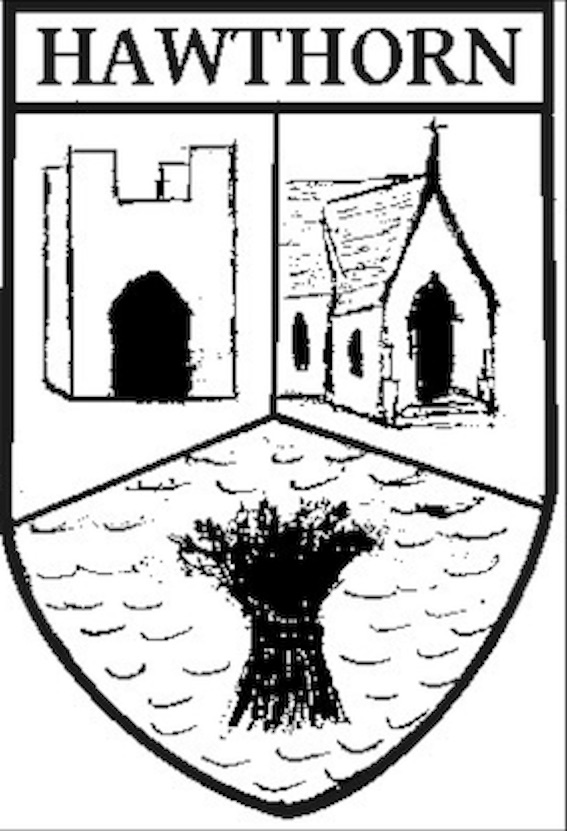 Hawthorn Parish CouncilClerk to the Council: Lesley Swinbank MBA, FSLCCSpringwell House, Spring Lane, Sedgefield Co. Durham. TS21 2HSTel. 01740 622429Email: clerk@hawthornparish.co.uk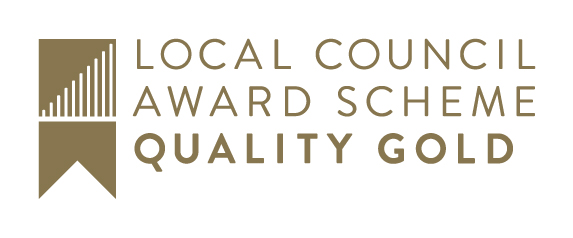 